Informacja z posiedzenia Rady Naukowej Instytutu Pedagogiki 
z dnia 10 marca 2020 r. Zapowiedź  zmiany porządku bieżącego posiedzenia Rady ze wzg.   na nieobecność na początku kilku jej członków;Informacja o nie niewpłynięciu do Instytutu wniosków do nagród Prezesa Rady Ministrów;informacje dotyczące zasad funkcjonowania czasopism naukowych wydawanych na Uniwersytecie Śląskim oraz zasad recenzowania artykułów;informacja o programie PROM;informacja dotycząca nowelizacji Statutu Uniwersytetu Śląskiego w Katowicach dokonanej  na posiedzeniu Senatu;informacja dotycząca zmiany terminu Rady Naukowej Instytutu z 16 na 9 czerwca 2020r. ;informacja na temat podziału subwencji – wyliczonych wartości  do obliczania Kapitału Indywidualnego Pracownika oraz  wysokości dofinansowania  projektów w ramach II części subwencji;przyjęto wyciąg z protokołu Rady Naukowej Instytutu Pedagogiki z dnia 14 stycznia 2020r.;powołano komisję skrutacyjną;podjęto uchwałę w sprawie wyznaczenia członków komisji oceniającej dla dyscypliny pedagogika (dr hab. Alina Budniak, prof. UŚ, dr hab. Ewa Jarosz, prof. UŚ, prof. dr hab. Alina Szczurek-Boruta, dr hab. Alicja Żywczok, prof. UŚ, dr hab. Andrzej Kasperek prof. UŚ);podjęto uchwałę w sprawie powołania przez Radę  dwóch członków komisji dyscyplinowej ds. działalności badawczej, zgodnie z Uchwałą  nr 1/12/2019 Rady Naukowej Instytutu (dr hab. Anna Szafrańska, prof. UŚ oraz dr Monika Sulik);podjęto uchwałę w sprawie braku poparcia wniosku o nadanie Pani dr hab. Joannie Konarskiej tytułu profesora w dziedzinie nauk społecznych;podjęto uchwałę w sprawie nadania Pani dr Anicie Stefańskiej stopnia doktora habilitowanego w dziedzinie nauk społecznych  w dyscyplinie  pedagogika;podjęto uchwałę w sprawie ponownego wyznaczenia członka komisji habilitacyjnej (sekretarza komisji) w postępowaniu habilitacyjnym Pani dr Jolanty Pułki;podjęto uchwałę w sprawie przyjęcia rozprawy doktorskiej Pani mgr  Leokadii Urbaniak
nt.  „Skuteczność wybranych metod aktywizujących w doskonaleniu mowy i osiąganiu gotowości do nauki czytania dzieci sześcioletnich” i dopuszczenia jej do publicznej obrony;informacje dotyczące funduszu na umiędzynarodowienie;informacja ws. możliwej konieczności odbywania kolejnych posiedzeń Rady Instytutu w trybie nadzwyczajnym – zdalnym,  ze względu na narastające zagrożenie epidemiologiczne. 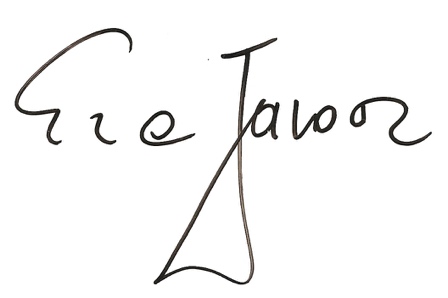 